PRINTINGOver the next few weeks I’d like you to explore different printing techniques. Don’t forget to let us know how you’re getting on by sending your photos through Singleton School Facebook Messenger or to terrianne.manning@singleton.lancs.sch.ukPRINTINGOver the next few weeks I’d like you to explore different printing techniques. Don’t forget to let us know how you’re getting on by sending your photos through Singleton School Facebook Messenger or to terrianne.manning@singleton.lancs.sch.ukWeek 1Potato printing…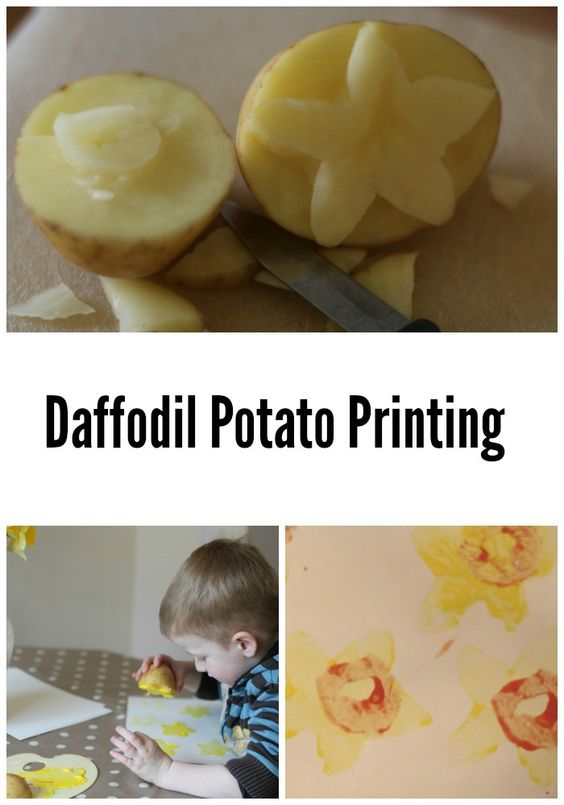 Week 2Bubble wrap printing…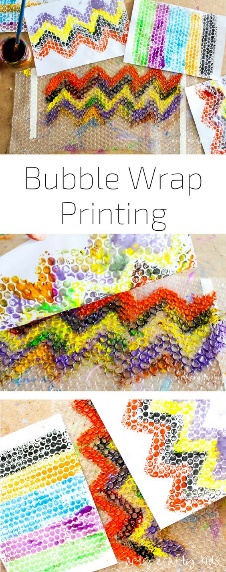 Week 3Leaf printing…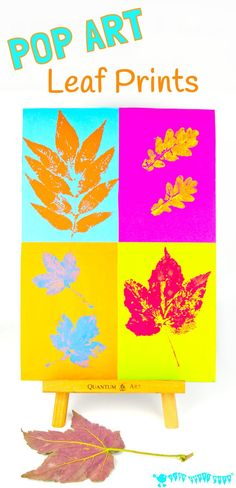 Week 4Different things found around the house…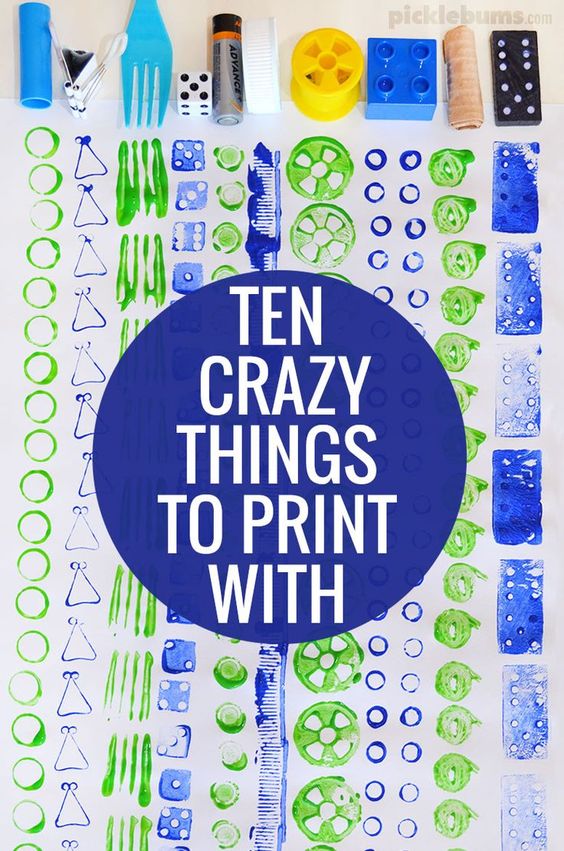 Week 5Rubber bands…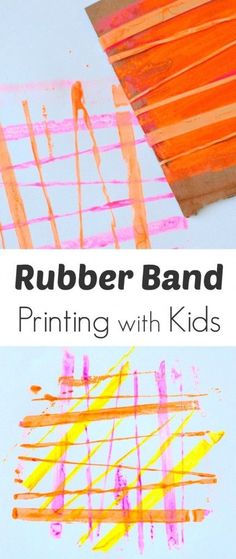 Week 6Polystyrene foam…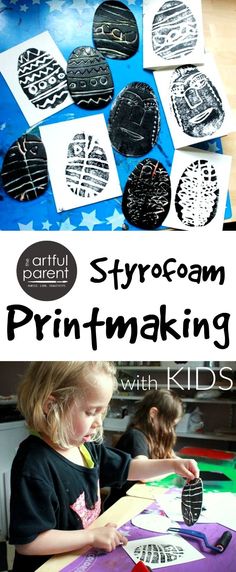 